PRE-ARRIVAL INFORMATION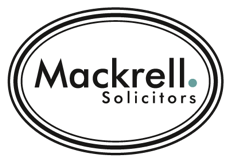 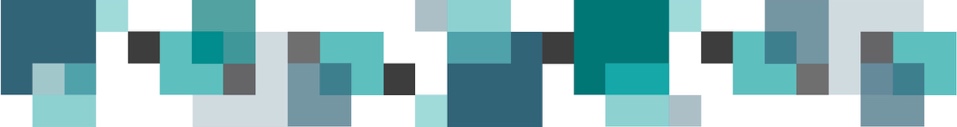 Visa informationDelegates from some countries will require a visa to enter the United Kingdom. Please check that you meet all visa requirements for entry into the UK https://www.gov.uk/check-uk-visaShould you need a Letter of Invitation for visa purposes please email Mackrell HQ mackrell.hq@mackrell.net The HotelSea Containers Address: 20 Upper Ground, South Bank, London SE1 9PDPhone: +44 (0) 20 3747 1000Web: www.seacontainerslondon.com Transport from Heathrow Airport (LHR) to the hotel by train/tubeThe fastest link between Heathrow and central London is Heathrow Express https://www.heathrowexpress.com/#/ . Non-stop trains run to Paddington Station every 15 minutes, and journey time is 15 minutes from Terminals 2 and 3 (a few minutes more from Terminals 4 or 5).You can then get the London Underground from Paddington to Waterloo Station (10 min walk to the hotel) or Blackfriars Station (7 min walk to the hotel)Transport from Gatwick Airport (LGW) to the hotel by train/tubeThe Gatwick Express is the fastest way into Central London. Trains run every 15 minutes between Gatwick Airport's South Terminal and Victoria Station every day from 5am to 00.30am. The journey time is 30 minutes and the service is non-stop to Victoria station.You can then get the London Underground from Paddington to Waterloo Station (10 min walk to the hotel) or Blackfriars Station (7 min walk to the hotel)Transport from City Airport (LCY) to the hotel by train/tubeThe Docklands Light Railway (DLR) is an overground system connecting East London to the London Underground network. The London City Airport DLR station makes transport from the airport fast and convenient with trains departing every 8 to 15 minutes.Take the DLR to Canning Town Station and transfer to the London Underground to Waterloo Station (10 min walk to the hotel) or Blackfriars Station (7 min walk to the hotel).Taxis:Licensed taxis can be recognized as black cab taxis or with a specific authorised taxi license plaque on the car. Travellers are advised to avoid unlicensed taxis.All black cab taxis accept credit cards.Approximate cost of a taxi to Central London is:London Heathrow: £90.00 - £100.00 (duration 1 hour)London Gatwick: £100.00 - £120.00 (duration 1 hour)London City: £40 - £60 (duration 40 minutes)Uber:Has services in London and from the airports and can be organised through the Uber App.Location of Sea Containers Hotel in relation to Waterloo and Blackfriars Tube StationsWaterloo Station (10 min walk to the hotel) or Blackfriars Station (7 min walk to the hotel).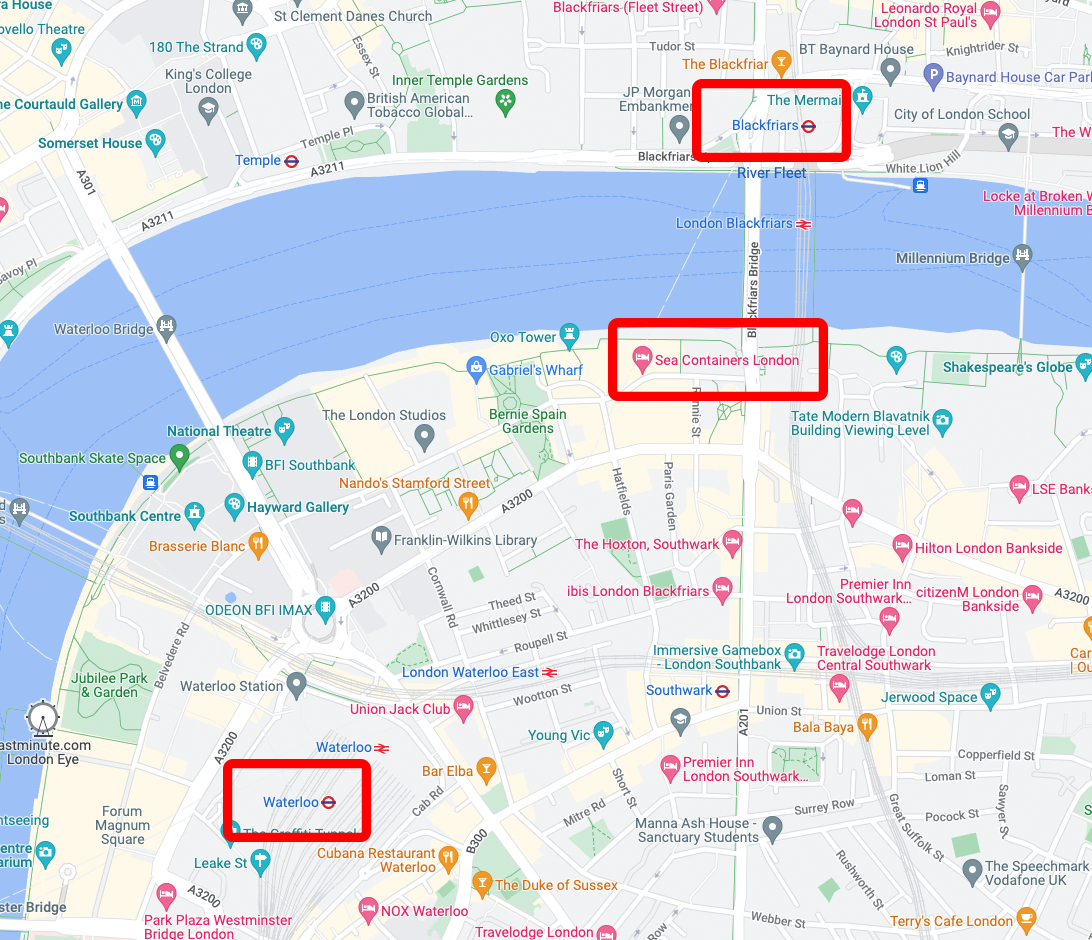 Currency and Exchange The currency in United Kingdom is BRITISH POUND (GBP).There is an ATM on the Studio Floor of the hotel and they are widely available in London and currency exchanges can be conducted at local banks.All major credit cards are accepted in most hotels, shops, taxis and restaurants. ClimateThe average temperature in London in September is a daytime high of 18 degrees and a night time low of 11 degrees C.  On average it rains on 10 days in September so check in advance if you’ll need wet weather clothing  https://www.metoffice.gov.uk/weather/forecast/gcpvj0v07 Covid RequirementsYou do not need to take any COVID-19 tests, nor complete a UK passenger locator form before you travel, nor quarantine when you arrive in England.  This applies whether you are vaccinated or not.https://www.gov.uk/guidance/travel-to-england-from-another-country-during-coronavirus-covid-19 Dress CodeWelcome dinner: Business casual  Business Meeting: Casual  Thursday night dinner: Formal – Suit and tie, cocktail dress Friday night Dinner: Casual Saturday day event: Casual Saturday night Gala dinner: Business casual.Accompanying Persons Activities: Casual and comfortable shoes Time ZoneIn September the time zone is British Summer Time [BST] - UTC/GMT +1Sales TaxSales tax is included in all prices quoted in shops and restaurants.Tipping and Service ChargeTipping is customary in United Kingdom. Some venues will automatically add service so check the bill.  If not, the amount to tip is a personal choice but is approximately 10 % of the bill.Electric CurrentIn United Kingdom the power sockets are of type G https://www.worldstandards.eu/electricity/plugs-and-sockets/ USEFUL LINKS:https://www.visitlondon.com/https://www.timeout.com/london/things-to-do/101-things-to-do-in-london ESSENTIAL CONTACTS:999 : Emergency Police, Fire and Ambulance111 : Non emergency Health Advice